Energia media comida de 3-8 años: (Kcal día 1400-1600); 598 kcal (hidratos de carbono 57%, lípidos 22%, proteínas 21%, sodio 2/2,4g)Energía media comida de 9-13 años: (Kcal día 1600-2000): 657 kcal (hidratos de carbono 57%, lípidos 22%. proteínas 21%, sodio 2/2,4g).Energía media comida de 14-18 años: (Kcal día 2000-2200): 737 kcal (hidratos de carbono 57%, lípidos 22%, proteínas 21%, sodio 2/2,4g)gluten    huevos    pescado   lácteos   crustáceos   moluscos sulfitos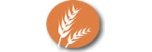 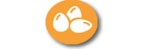 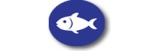 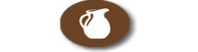 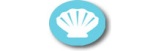 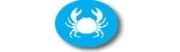 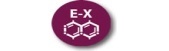 ELABORADO POR LUISA GONZALEZ SOMOZA (TÉCNICO SUPERIOR EN DIETETICA Y NUTRICION)~ OUTUBRO 2019 ~~ OUTUBRO 2019 ~~ OUTUBRO 2019 ~~ OUTUBRO 2019 ~~ OUTUBRO 2019 ~LUNES MARTESMIERCOLESJUEVESVIERNES1-  Lentellas con verduras  e chourizo.-Merluza á cazola. 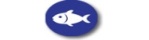 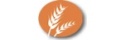 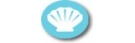 -Iogur.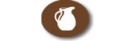 2-  Crema de cabaciña, cenoria e pataca.-Milanesa de polo con arroz branco. 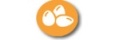 -Froita.3- Macarróns con tomate,  queixo e atún. -Tenreira guisada con pataca dado.-Froita.4-Ensaladilla rusa. -Bacalao en salsa de tomate con pataca panadeira. -Froita7- Arroz con salchichas. -Xamonciños de polo asado con ensalada de leituga.-Froita.8- Garavanzos con verduras.-Pizza de xamón e queixo. -Froita.9-  Xudías con patacas e ovos cocidos. 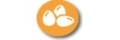 -Salmón ao forno con ensalada de tomate. -Bica10- Sopa de fideos e verduras.-Milanesa de tenreira con arroz branco. -Froita.11- Puré de coliflor, cenoria e puerro.-Merluza frita con ensalada de leituga e millo. -Froita.14- Lentellas con verduras.-Lasaña de atún. -Froita.15- Crema de acelgas, cenoria e pataca.-Bacalao en salsa de tomate. -Natillas de chocolate16- Sopa de verduras.-Macarróns con albóndigas e salsa de tomate. -Froita.17- Brócoli con patacas.-Arroz montañesa.-Froita.18- Ensalada de pasta. -Empanada de zorza. -Froita.21-  Puré de cabaciña, cenoria e puerro.-Milanesa de polo con ensalada de tomate. -Froita.23- Arroz con salchichas. -Merluza á cazola con pataca dado. -Froita.23-Espaguettis con tomate e queixo. -Redondo de tenreira con salsa de champiñóns.-Froita.24- Sopa de cocido. -Tortilla de pataca con xamón. -Iogur.25-Fabada. -Salmón ao forno con guisantes. -Froita.28- Lentellas con arroz.-Tenreira guisada con verduras.-Iogur. 29- Crema de verduras.-Muslo de polo asado con pataca panadeira.-Froita.30- Sopa de cocido. -Bacalao en salsa de tomate con guisantes. -Froita.31